区商务局会同区市场监管局开辟绿色通道在前期深入对接的基础上，10月18日上午，区商务局局长张军辉，区市场监管局副局长马建伟、注册登记股股长周海军现场将为“河南军荣防务科技有限公司”代办的营业执照交到公司负责人手中。为帮助企业尽快完成注册，区商务局会同区市场监管局开辟绿色通道，安排专人给予相关业务指导，确保在最短时间内完成企业注册登记手续，彰显了卫东区“最多跑一次”的服务效率，得到企业充分认可，也为后期项目落地奠定了良好的合作基础。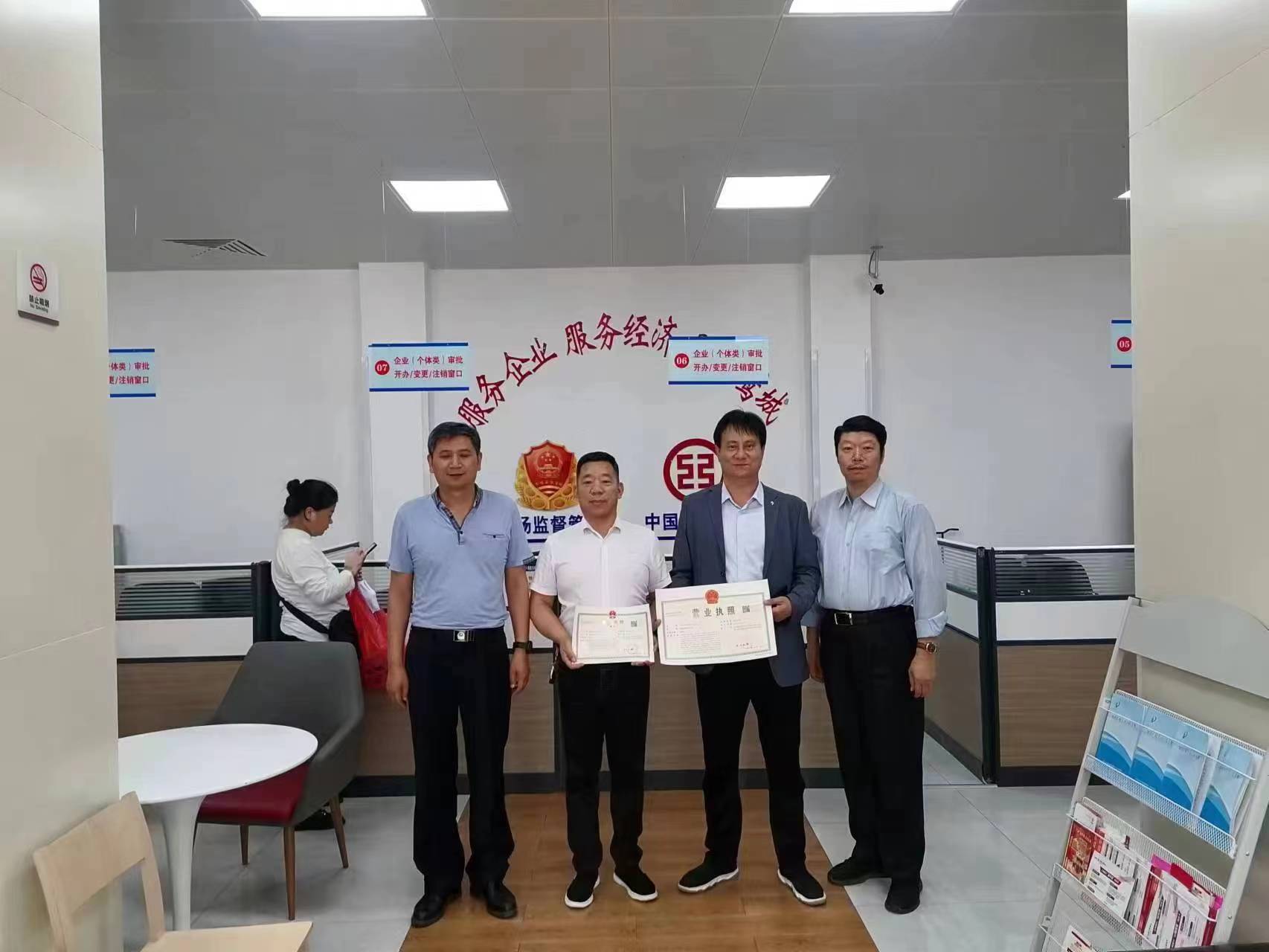 